ATTENTION !!!!RECTIFICATIF HORAIRES CROSS DE TERRITOIRE 2023 à BOUVIGNY  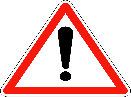 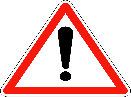 Veuillez prendre note des horaires rectifiés du Cross de Territoire ce jour !!SE PRESENTER 10 MINUTES AVANT LE DEPART DE SA COURSE POUR LE COMPOSTAGE NE PLUS EMPRUNTER LE PARCOURS APRES LE DEPART DE LA PREMIERE COURSELa Commission technique territoriale 59/62N° courseHoraireCatégorieAnnéeParcoursDistance113h30BF12012Départ + Moyenne boucle + Arrivée1750m213h40MG12010Départ + 2 Moyennes boucles + Arrivée3200m314h00MF12010Départ + 2 Petites boucles + Arrivée2250m414h15BG12012Départ + 2 Petites boucles + Arrivée2250m514h25CF/JF2004-2008Départ + 2 Moyennes boucles + Arrivée3200m614h45BG 22011Départ + 2 Petites boucles + Arrivée2250m714h55BF 22011Départ + Moyenne boucle + Arrivée1750m815h05CJ/JG2004-2008Départ + 1 Moyenne + 1 grande boucle+ Arrivée4200m915h30MG 22009Départ + 2 Moyennes boucles + Arrivée3200m1015h45MF 22009Départ + 2 Petites boucles + Arrivée2250m1116h00Relais Mixte C/J2004-2008Départ + 4 Moyennes boucles +Arrivée (passage des relais entre point I et point A)250m + 4 x 1500m + 50m